407VYHLÁŠKAze dne 5. listopadu 2021o vydání pamětní stříbrné mince po 10 000 Kč ke 100. výročí založení Velké PrahyČeská národní banka stanoví podle § 22 odst. 1 písm. a) zákona č. 6/1993 Sb., o České národní bance, ve znění zákona č. 442/2000 Sb. a zákona č. 89/2018 Sb.:§ 1(1) Dnem 30. listopadu 2021 se vydává pamětní stříbrná mince po 10 000 Kč ke 100. výročí založení Velké Prahy (dále jen „mince“).(2) Mince se vydává v běžném provedení v matované a leštěné variantě. V leštěné variantě je reliéf matovaný a pole je leštěné.(3) Mince se razí ze slitiny obsahující nejméně 999 dílů stříbra. Hmotnost mince je 1 000 g, její průměr 100 mm a síla 14 mm. Při ražbě mince je přípustná odchylka v obsahu stříbra nahoru 0,1 %, odchylka v hmotnosti nahoru 10 g, odchylka v průměru 1 mm a odchylka v síle 1 mm. Hrana mince v matované variantě je vroubkovaná a hrana mince v leštěné variantě je hladká.§ 2(1) Na lícní straně mince je ztvárněn historický znak hlavního města Prahy. Ve spodní části mincovního pole jsou umístěny ve třech řádcích texty „ČESKÁ“, „REPUBLIKA“ a označení nominální hodnoty mince se zkratkou peněžní jednotky „10 000 Kč“. Značka České mincovny, která je tvořena kompozicí písmen „Č“ a „M“, se nachází při levém okraji mince.(2) Na rubové straně mince je vyobrazena mapa Velké Prahy s vyznačením území všech původně samostatných historických obcí a měst, které v letech 1922-1968 tvořily Velkou Prahu. Po obvodu mince jsou v pořadí zprava nahoře vyobrazeny štíty ze znaků těchto obcí a měst: Vršovice, Košíře, Smíchov, Břevnov, Bubeneč, Vyšehrad, Hradčany, Malá Strana, Staré Město pražské, Nové Město pražské, Libeň, Vysočany, Karlín, Žižkov, Královské Vinohrady a Nusle. V horní části mincovního pole jsou umístěny ve třech řádcích texty „VELKÁ“, „PRAHA“ a „1922-2022“. Příjmení autora mince akademického sochaře Zbyňka Fojtů je umístěno pod mapou Velké Prahy.(3) Vyobrazení mince je uvedeno v příloze k této vyhlášce.§ 3Tato vyhláška nabývá účinnosti dnem 30. listopadu 2021.Guvernér:Ing. Rusnok v. r.                                                                                             Příloha k vyhlášce č. 407/2021 Sb. -Vyobrazení pamětní stříbrné mince po 10 000 Kč ke 100. výročí založení Velké Prahy -(lícní a rubová strana)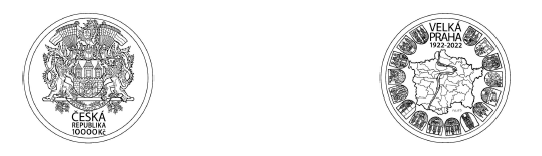 